PERIODO 2 (4 de febrero de 1975 – 31 de julio de 1978)Resolución 1 de 1975 de la Junta Directiva “Por la cual se establece la estructura administrativa de la Lotería de Bogotá”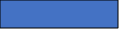 